Т. С. Мариненко(25.01.1920 – 02.08.1942 гг.)Татьяна Савельевна Мариненко (партизанский псевдоним «Василёк»; 25 января 1920, деревня Сухой Бор, Полоцкий район, Витебская область, БССР — 2 августа 1942, деревня Жарцы, Полоцкий район, Витебская область, БССР) — советская партизанка, разведчица и связная партизанской бригады «Неуловимые» НКВД СССР, действовавшей на временно оккупированной Третьим рейхом территории БССР.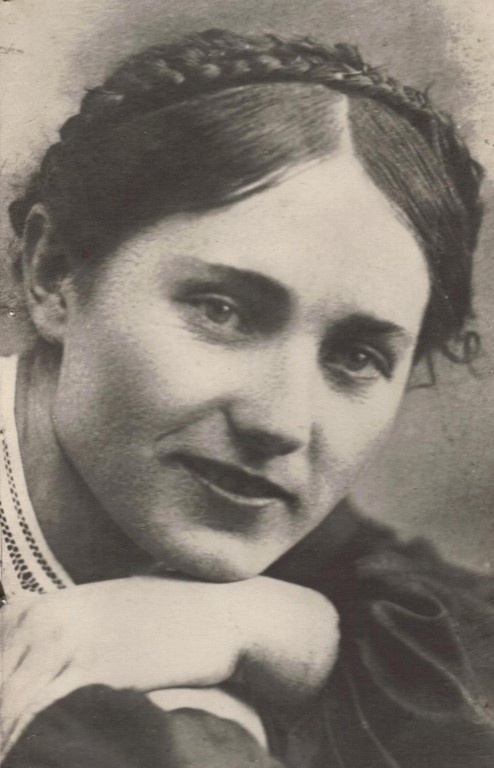 В 1939 году окончила Полоцкое педагогическое училище. Работала учительницей в средней школе в деревне Зелёнка Полоцкого района.В годы Великой Отечественной войны регулярно обеспечивала партизан сведениями о расположении вражеских гарнизонов, передвижении воинских частей противника. В конце июля 1942 года фашисты по доносу предателя арестовали Татьяну Мариненко вместе с её 14-летним братом Лавреном и 28 односельчанами, которые после допросов были расстреляны. Трое суток фашисты пытали и 2 августа 1942 года расстреляли партизанку вместе с братом.Похоронена в деревне Жарцы Полоцкого района.ПамятьБюст Т. С. Мариненко во дворе 8-й средней школы г. Полоцка.В 1965 году на могиле Т. С. Мариненко установлен обелиск.Именем Татьяны Савельевны Мариненко названа улица в Полоцке и Зелёнковская средняя школа.У Полоцкого колледжа УО «ВГУ им. П. М. Машерова» и 8-й средней школы Полоцка установлены её бюст и мемориальная доска.Награды8 мая 1965 года Татьяне Савельевне Мариненко было посмертно присвоено звание Героя Советского Союза с вручением ордена Ленина.